Предмет: Английский языкКласс:3 «А»Тема урока: My bodyТип урока:  урок изучения нового материалаЦель урока: ознакомление учащихся с новыми лексическими единицами по теме «My body»Задачи урока : -введение  и первичная отработка слов по теме «My body»;-развитие навыков чтения-формирование умения отвечать на вопросы-тренировка произносительных навыковЛичностные УУД: -  осознание английского  языка, , как основного средства общения между людьмиКоммуникативные  УУД:оформление своих мыслей в устной форме слушанье друг друга для воспроизведения и восприятия необходимой информацииРегулятивные УУД:использование речи  для регуляции своих действий,слушанье в соответствии с целевой установкойПознавательныеУУД :составление  осознанных  и произвольных речевыех высказываний в устной формеЗадачи урока : -введение  и первичная отработка слов по теме «My body»;-развитие навыков чтения-формирование умения отвечать на вопросы-тренировка произносительных навыковМатериалы: мультимедийная презентация, поектор, экран, компьютер, УМК Биболетовой М.З. Enjoy English-3,раздаточный материал, аудиозапись Этапы работыСодержание этапа1Организационный моментУчитель приветствует обучающихся, проверяет готовность класса к работе отмечает отсутствующихЦель для учителя: создать положительную атмосферу на урокеФорма работы: фронтальнаяВремя: 2минПроведение:  Good morning! How are you?  Речевая и фонетическая зарядкаЦель для учителя: развивать произносительные навыкиЦель для обучающихся: повторить за учителем фонетически правильно английские слова Проведение:Look at the screen. You can see the  pictures and the words there .Listen and repeat them after the speaker.Now take the cards. Let`s read and translate the words. Let`s play the game. One pupil will name one word on the topic «My body ».Another will name the word of classmate and one more word. For example:P1 body-тело .P2 body-тело,ears-уши. Thank you Listen and draw. The next task for you is paint the picture! I`ll name a colour and you`ll paint only one detail. For example:1)Green and so on.Thank you!!!Open your workbooks we will check your hometask.Ex.1,2,p.53.Now take the poem and put the missing words. Write them down.2Сообщение целей урока.  Мотивация учебной деятельности.   Цель для учителя: организовать деятельность учащихся, направленную на достижение цели. Стимулировать их познавательную активность через моделирование коммуникативной ситуации.Цель для учащихся: настроиться на работу для достижения цели через участие в предлагаемой коммуникативной ситуации.3Объяснение нового учебного материала.умение анализировать, информационные действия (поиск и выделение необходимой информации)Look at the screen,please.What is it?(слайд1)(картинки с изображением частей тела)Сообщение целей и темы урока. Актуальна ли тема сегодня? Где можем применить знания названия частей тела?Come to the blackboard, please and match the words with transcriptions. One pupil will name, read, translate and match it. Write them down in your dictionaries Сегодня в гости к нам пришли герои из нашего любимого мультфильма «Маша и медведь» Они приготовили интересное задание для нас! На их фотографии please  find and write down the parts of their body on their photos. I`ll give you some minutes. Let`s check. Please come to the blackboard! Take the words and put them on their photo. Read and translate it!4Закрепление изученного материала.Now take the poem and put the missing words. Write them down.Много боли, много бед
И страдает моя ________
Друг мой, ты запоминай!
Глаз мы называем________
Уши у меня большие
Ухо по-английски________
При любой погоде
Закаляю тело ___________
От плеча до кисти сам,
Руку называю ________
Руку протянул мне friend.
Кисть руки назвали ______
Я люблю отличный бег,
Ногу все назвали ________5Подведение итогов урока. Сообщение домашнего задания.  Цель для учителя: определить уровень достижения поставленных задач в течение урока. Обеспечить дальнейшую работу по коррекции знаний. Развивать навыки адекватной самооценки у учащихся, формировать осознанность и критичность учебных действий. Цель для учащихся: проанализировать и оценить свою работу на уроке через осознание того, что уже усвоено и что еще нужно усвоить, оценить значимость учебных действий для самого себя.Look at the blackboard. You can see the mobile phone there .Take your sms and draw a smile. If you like your work draw ,if you don`t like draw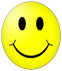 .Thank you!(выяснить что получилось, а что нет, в чем были трудности)Open your diaries and write down your hometask. (слова наизусть)(объяснение)Your marks are….Stand up! The lesson is over! Good bye!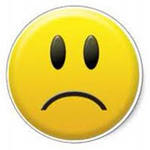 